БИЗНЕС-КОНЦЕПЦИЯ«Выращивание овощей в открытом грунте»(лук)Для осуществления деятельности необходимо зарегистрироваться в качестве самозанятого гражданина.2021годШаг 1.Зарегистрироваться в качестве самозанятого гражданина в 2021 году.Постановка на учёт осуществляется в отделении ИФНС по месту постоянной регистрации такого гражданина, при этом он может подать заявление, обратившись в любой налоговый орган, по своему усмотрениюСписок документов :-  ИНН;-  документ, удостоверяющий личность (паспорт); - заявление по форме КНД 1112541: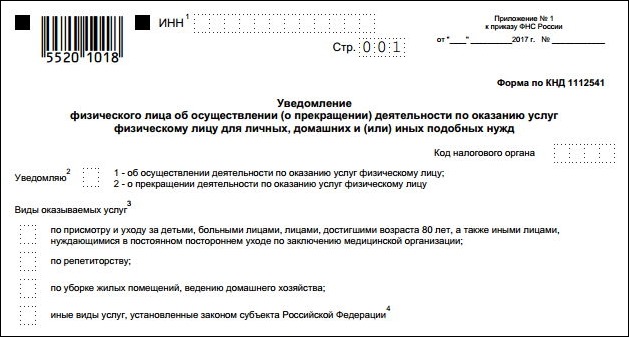 Оформиться в качестве самозанятого гражданина можно абсолютно бесплатно
Подробно о регистрации здесь:https://gosinfo.guru/samozanyatye-grazhdane/registratsiya-i-nalogi-v-lipetskeили в приложении Вашего банка (Сбербанк, Альфа-банк)Шаг 2.Рассчитать затраты, необходимые для реализации проекта 2021 г.Шаг 3. Приобретение оборудования и подготовка земельного участка к посадке. (вспашка, фрезование)Стоимость: Мотоблок приобретаем  в Интернет-магазине садовой и строительной техники "HANDY-TOOL" сайт: https://handy-tool.ru/, тел.  +78043336744, +79178260121.ИТОГО: 47000,00 руб.ЛПХ осуществляет подготовку земли к посадке чеснока: вспашка, фрезование 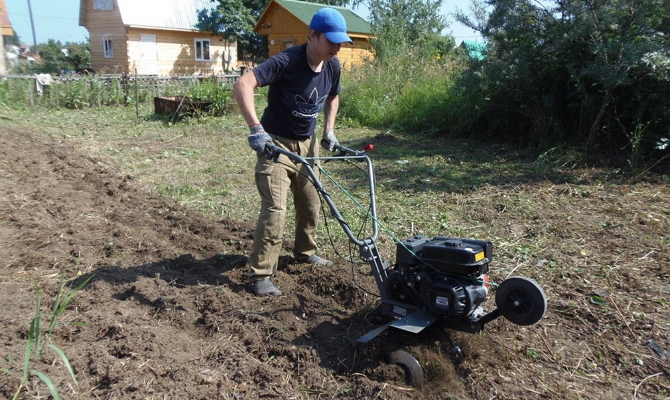 Шаг 4. Доставка и посадка.Стоимость:посадочный материал сорта лука «Геркулес» в количестве 200 кг. (на 20 соток) по цене 220 руб. за 1 кг. на сумму 44000 рублей. Лук-севок закупаем в Садовом центре “Фазенда” по адресу: г. Липецк  ул. 60 лет СССР д. 21,  тел. 8 (4742) 405-436, сайт: фазенда48.РФ. ИТОГО:44 000,00 руб.Шаг 5. Уход за посадками.Осуществляется необходимый уход за растущими посевами, междурядная обработка, обработка культуры от вредителей и болезней, внесение удобрений в зависимости от погодных условий.Минеральные удобрения и средства защиты закупаем в ООО «Сортсемовощ» г. Липецк, ул. Опытная Минеральные удобрение - 3000 руб.Средства защиты растений – 2000 руб.ИТОГО: 5000 руб.Шаг 6. Сбор урожая, подготовка к реализации.В 2021 году предполагается получить с 1 сотки 250 кг. лука. С 20 соток соответственно 5000 кг. (250 кг. *20 соток).Цена реализации 1 килограмма лука составляет 25 руб. Выручка от реализации 5000 кг. лука составит - 125000 руб. (5000 кг.* 25 руб./1 кг). Реализация выращенной сельхозпродукции будет производиться населению села и района, а также на рынках и ярмарках Липецкой области.Шаг 7.  Расчет налоговых платежей в бюджет в годПодробный расчет здесь: https://www.malyi-biznes.ru/sistemy/envd/#physical-vals  - заполнение платежного документа здесь: https://service.nalog.ru/static/personal-data.html?svc=payment&from=%2Fpayment%2Fpayment.htmlШаг 8. Финансовые результаты деятельности 2021 год.В случае выбора расширения производства с увеличением мощностей, возможно зарегистрироваться в ИФНС в качестве ИП глава КФХ (регистрация 800 руб.), разработать бизнес-план и претендовать на государственную поддержку в виде грантов, субсидий. Наименование приобретенной техники, оборудования и т.п.Сумма, рублейпосадочный материал сорта лука «Геркулес» в количестве 200 кг. (на 20 соток) 44000мотоблок с насадками47000Минеральные удобрения 3000Средства защиты растений2000Налог на профессиональный доход (4%)4000Итого:100000Вид налогаКак рассчитатьНПДСумма дохода*4%№ п/пНаименование показателей Сумма          (руб.)1.Выручка от продажи   (руб.)125 000  2.2Налоги, (руб.)10003.Чистая прибыль, (руб.)124000